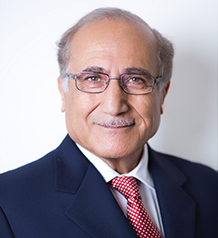 معالي جواد أحمد العناني• الدراسة:- الثانوية العامة: الكلية العلمية الاسلامية/ عمان -1960- التوجيهي المصري: الكلية العلمية الاسلامية/ عمّان – 1961- البكالوريوس: اقتصاد/ الجامعة الأمريكية بالقاهرة- 1967- تخصصات أخرى: دراسة هندسة مدنية (سنتان)/ جامعة كاليفورنيا في الولايات المتحدة الأمريكية (مدينة بونوما) 1962-1964- الماجيستير: جامعة فاندربلت/ ولاية تينيسي- الولايات المتحدة الأمريكية -1970- الدكتوراه: جامعة جورجيا/ ولاية جورجيا -الولايات المتحدة الأمريكية- 1975• الخبرات العملية:1- رئيس مجلس إدارة شركة بورصة عمان منذ تموز 2017.2- نائب لرئيس الوزراء لعام 20163- عضو في مجلس الأعيان لعام 2013.4- رئيس غير متفرغ للمجلس الاقتصادي والاجتماعي منذ حزيران 2012-20135- رئيس مجلس ادارة احدى الشركات الاستثمار بالقطاع الخاص 20076- مستشار في القطاع الخاص بين عمان ودبي 2000-20077- رئيس الديوان الملكي العامر 1998-19998- نائب رئيس الوزراء للشؤون الاقتصادية ووزير للخارجية ورئيس لجنة التنمية الوزارية 1997-19989- مستشار اقتصادي في القطاع الخاص 1995-199710- وزير الدولة لشؤون رئاسة الوزراء ووزير الاعلام ورئيس لجنة التنمية الوزارية 1993-199411- عضو الوفد الأردني المفاوض لمباحثات السلام ورئيس وفد الأردن لمفاوضات اللاجئين متعددة الأطراف 1991-199312- نائب رئيس لجنة ادارة بنك البتراء وبنك الأردن والخليج 1989-199113- أمين عام المجلس الأعلى للعلوم والتكنولوجيا 198914- رئيس الجمعية العلمية الملكية 1986-198915- باحث ومدير مكتب خاص للبحوث والاستشارات 1985-198616- وزير الصناعة والتجارة ووزير السياحة 1984-198517- وزير العمل 1980-198418- وزير التموين 1979-198019- أول مدير عام لمؤسسة الضمان الاجتماعي 197920- أمين عام وزارة العمل 1977-197921- رئيس دائرة البحوث الاقتصادية/ البنك المركزي الأردني 1975-197722- رئيس قسم بحوث الاقتصاد الخارجي/ البنك المركزي الأردني 1971-197323- باحث اقتصادي/ البنك المركزي الأردني 1967-196924- رئيس مجلس إدارة لافارج الاسمنت الأردنية منذ آيار 2019 حتى الآن.25- رئيس مجلس إدارة بورصة منذ آب 2017 حتى 2019نشاطات أكاديمية أخرى:1- التدريس بجامعة جورجيا/ مبادئ الاقتصاد (أثناء اعداد الدكتوراه)2- التدريس بدوام جزئي ومستمر بكلية الاقتصاد والعلوم السياسية بالجامعة الأردنية 1975-19803- التدريس لمدة فصل بجامعة غرب فيرجينيا/ مورغان تاون في الولايات المتحدة الأمريكية 2000-20014- التدريس برتبة أستاذ بجامعة عجمان الخاصة بالإمارات العربية المتحدة 2003-20055- عضو لجنة كلية الدراسات العليا في الجامعة الأردنية 1986-19876- عضو مجلس ادارة الجامعة الأردنية 1987-19897- عضو مجلس التعليم العالي 1981-1986 (منذ تأسيسه)8- عضو مجلس أمناء جامعة عمّان الأهلية لمدة 3 سنوات منذ بدايات تأسيسها9- مؤسس وعضو مجلس ادارة كلية الأندلس 1987-199110- محاضر غير متفرغ في كلية كيندي للإدارة العامة / جامعة هارفارد 1990-199611- رئيس غير متفرغ للمجلس الإقتصادي والإجتماعي الأردني 10/201312- عضو في مجلس الأعيان 11/201313- نائب رئيس الوزراء 6/201614- نائب رئيس مجلس أمناء جامعة العقبة لتكنولوجيا المعلومات15- شغل منصب أستاذ متميز في كلية طلال أبو غزالة الجامعية للإبتكار في عام 201916-  كاتب اعمدةً اقتصادية في صحيفة الراي والدستور والغد والشعب والجوردان تايمز والجوردان نيوز والاسواق وصحيفة الحياة اللبنانية وصحيفة الاهرام وصحيفة البيان الاماراتية وصحيفة العربي الجديد اللندنية.17- أعد وقدم برامج تلفزيونية في التلفزيون الاردني وتلفزيون ART وتلفزيون دبيالفت خمسة كتب اقتصادية ونشرت ما يقارب خمسين بحثاً.. 18- ترأس  لجنة الشؤون الاجتماعية في منظمة العمل الدولية لمدة ثلاث سنوات حتى تقرر تحويلها الى لجنة دائمة في المنظمة19- أعد دراسات وقدم استشارات لاحد عشرة منظمة دولية مثل UNDP و ILO و UNFPA و UNCTAD و البنك الدولي وصندوق النقد الدولي و FAO وغيرها وللجامعة العربية ولعشرات الموسسات العربية مثل صندوق النقد العربي وسوق الكويت المالي وحكومة ابو ظبي وجامعة الدراسات الامنية.20- وضعت قانون الضمان الاجتماعي، ودافعت عنه في المجلس الاستشاري21- وضع اسس انشاء جامعة الاميرة سمية22- انشأ شركة مجموعة التكنولوجيا الاردنية وانبثق عنها عدد من شركات التكنولوجيا الاكبر في الاردن وقس على ذلك الكثير.